THE CITY COUNCIL OF THE CITY OF CRYSTAL CITY WILL MEET IN REGULAR SESSION ON JANUARY 17, 2023 AT 6:00 P.M. AT THE CRYSTAL CITY MEMORIAL LIBRARY, 101 E. DIMMIT ST., CRYSTAL CITY, TEXAS(The City of Crystal City reserves the right to recess and convene later stated during the meeting.  The City Council reserves the right to proceed into Closed Session during this meeting as per the Open Meetings Law, Texas Local Government Code 551 in accordance with the authority contained in: Legal Section 551.071; Real Estate 551.072; Gifts or Donations 551.073; Personnel 551.074; and Security 551.076)A G E N D ACALL THE MEETING TO ORDERROLL CALL & ESTABLISHMENT OF QUORUMWELCOME & RECOGNITION OF GUESTSPLEDGE OF ALLEGIANCECITIZEN COMMENTS / AUDIENCE TO PATRONS(does anyone wish to comment on any of the items listed on the agenda)APPROVAL OF MINUTES –Regular Meeting – December 20, 2022INFORMATIONAL ITEMSZCAD Tax ReportDepartmental ReportsCommittee ReportsCity Manager’s ReportACTION ITEMSCONSIDERATION AND APPROPRIATE ACTION REGARDING TO AWARD INTERLOCAL AGREEMENT WITH MIDDLE RIO GRANDE DEVELOPMENT COUNCIL FOR ADMINISTRATIVE SERVICES FOR THE 2023-2024 TXCDBG CD APPLICATION.CONSIDERATION AND APPROPRIATE ACTION REGARDING TO PUBLISH AND CONDUCT A PUBLIC HEARING FOR THE CITY OF CRYSTAL CITY 2023-2024 COMMUNITY DEVELOPMENT BLOCK GRANT APPLICATION.CONSIDERATION AND APPROPRIATE ACTION REGARDING REQUEST FOR PROPOSALS FOR ENGINEERING SERVICES AND PUBLISH IN THE LOCAL NEWSPAPER FOR THE CITY OF CRYSTAL CITY 2023-2024 COMMUNITY DEVELOPMENT BLOCK GRANT APPLICATION.CONSIDERATION AND APPRORIATE ACTION REGARDING SPECIAL EVENTS REQUEST FROM ROCKY BOSQUEZ TO USE A PORTION OF W ZAVALA STREET IN FRONT OF CLEAN CUTS TO HOLD AN OUTDOOR PUBLIC EVENT.CONSIDERATION AND APPROPRIATE ACTION REGARDING ORDINANCE #23-01 ORDERING A GENERAL ELECTION TO BE HELD ON THE 6TH DAY OF MAY, 2023 TO ELECT COUNCILMEMBERS TO PLACE #1 AND PLACE #2; DIRECTING THE GIVING OF NOTICE OF SUCH ELECTION; AND PROVIDING DETAILS RELATING TO THE HOLDING OF SUCH ELECTION.CONSIDERATION AND APPROPRIATE ACTION TO APPROVE THE FINANCIAL REPORT FOR DECEMBER 2022.ADJOURNMENT________________________  			___________________________ Frank Moreno, Jr., Mayor			Felix Benavides, City ManagerI HEREBY CERTIFY THAT THE ABOVE NOTICE OF MEETING WAS POSTED ON THE BULLETIN BOARD IN THE MUNICIPAL BUILDING 101 E. DIMMIT ST CRYSTAL CITY, TEXAS ON THE ______ DAY OF ___________________ 20____ AT _______ A.M./P.M.______________________________________  Sandra D. Zavala, City Clerk DISABILITY ACCESS STATEMENT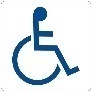 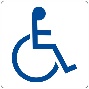 This meeting is wheelchair accessible.  The accessible entrance is located at 101 E. Dimmit Street.  Accessible parking spaces are located at City Hall front  entrance.